Специальность:08.02.05 Строительство и эксплуатация автомобильных дорог и аэродромовКурс:1, группа: САД1911Дисциплина: Инженерная графикаФИО преподавателя: Шабрамова Л.К.Дата: 7.04.2020Тема: Чертежи планов, фасадов и разрезов зданийГрафическая работа №13 «Вычерчивание фрагмента плана жилого здания, нанесение размеров на строительных чертежах» Внимание чертежи можно выполнять в любой версии КОМПАСа (11,12,13,14,15,16,17,18)Для ребят, у которых только телефон, чертежи выполнить вручную, сфотографировать и загрузить так же через новую платформу Distant.exeСкачать и установить программу Компас 3Д, добавочно приложение AEC (строительная конфигурация)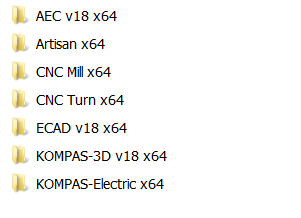 Выполнить любой чертеж (на ваше усмотрение) плана квартиры и нанести размеры в программе Компас 3Д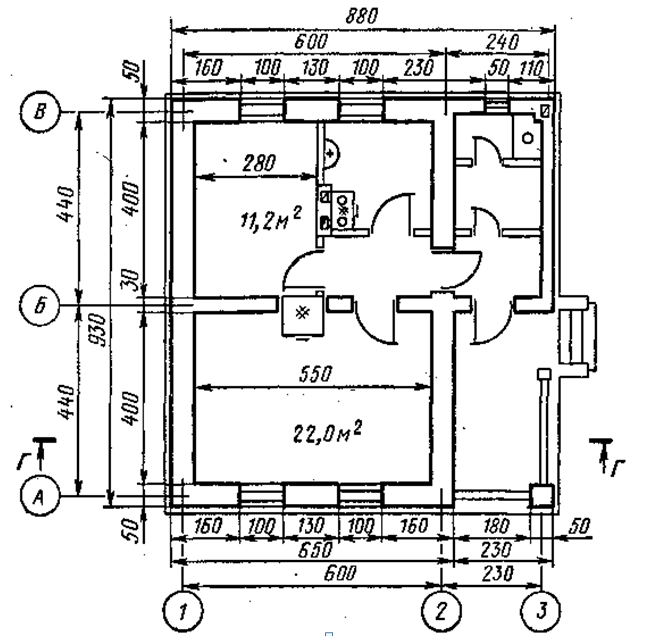 Объяснение материала для данной работы (команды для построения данного чертежа) для КомпасаЗапустить Компас 3дЗагрузить строительное приложение следующей командой: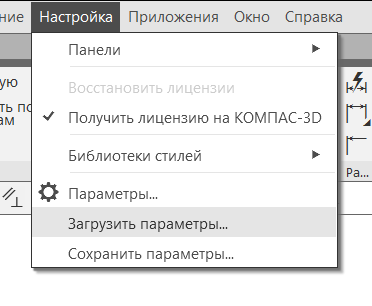 Выбрать приложение aec.pfl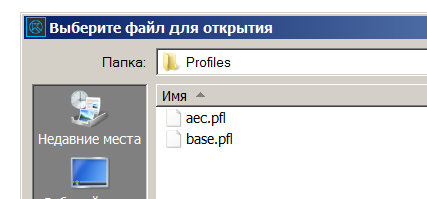 Создать СПДС чертеж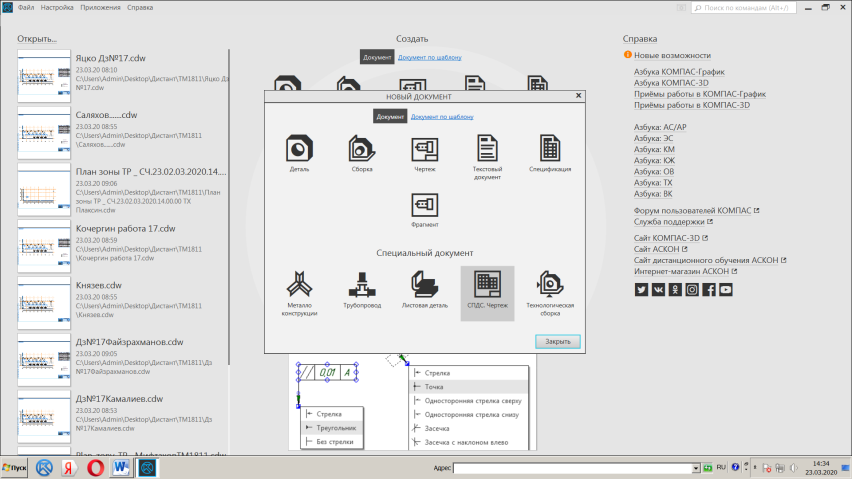 Изменить формат с А2 на А4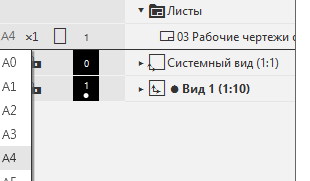 Изменить масштаб чертежа на 1:10, следующей командойВставка – новый вид – выбрать масштаб 1:10 – щелкнуть на формате левой кнопкой мышиВыбрать раздел Архитектура АС/АР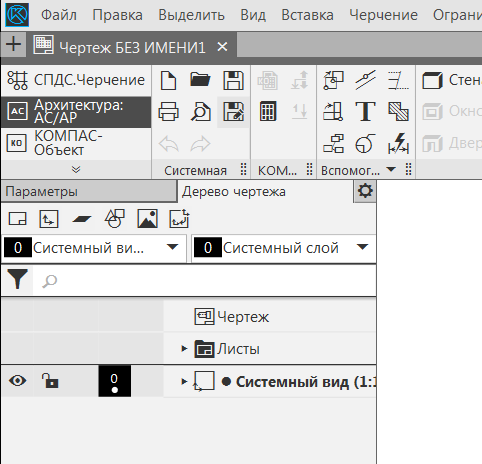 Выбрать команду «Сетка прямых осей»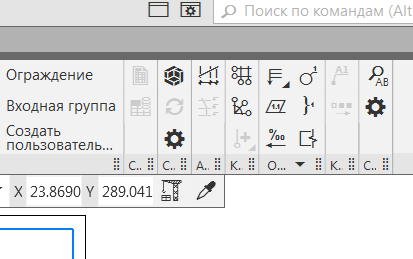 В данном окне ввести необходимые параметры между цифровыми и буквенными осями 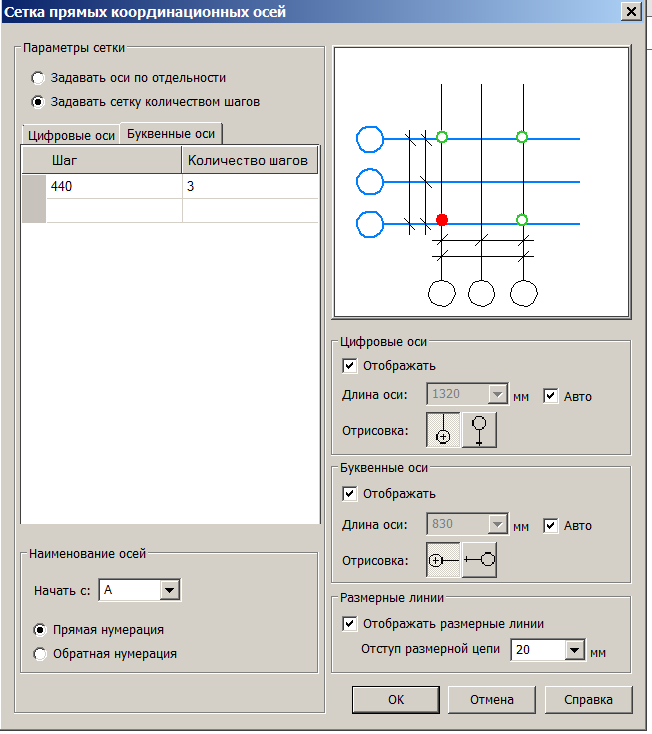 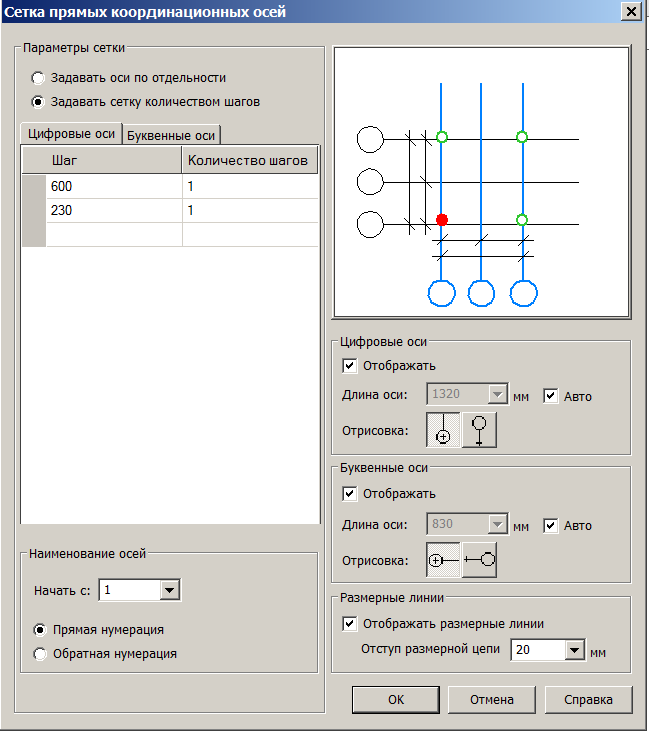 Вставить оси в формат А4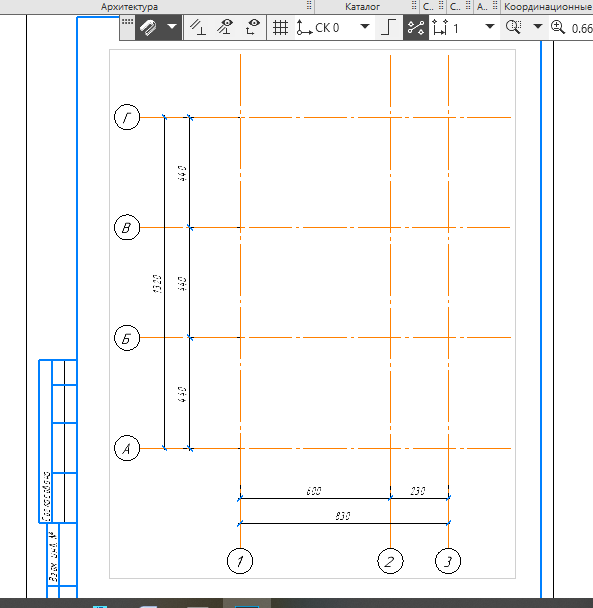 Выполнить стены, перегородки, двери, окна (по желанию построить свой вариант планировки квартиры). У кого нет Компаса, выполняйте вручную!!!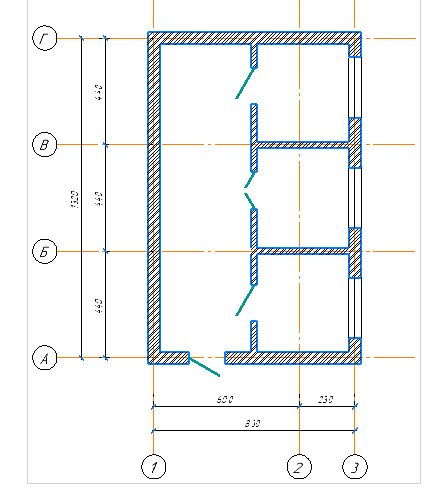 Заполнить основную надпись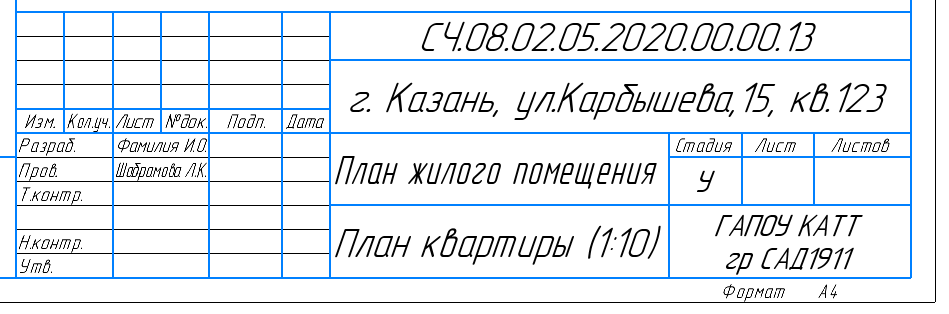 Данную работу сохранить в виде файла.pdf и отправить на новую платформу техникума Distant.exe, в свою папку САД1911. Работу сдать до 8.04.2020!!!